ASUHAN KEPERAWATAN PADA PASIEN SCHIZOPHRENIA DENGAN MASALAH PERILAKU KEKERASAN TERHADAP DIRI SENDIRI DAN ORANG LAIN DI PUSKESMAS NGUNUT TULUNGAGUNGKarya tulis ilmiah studi kasus ini disusun sebagai salah satu persyaratan menyelesaikan program pendidikan Diploma III Keperawatan di Program Studi Keperawatan Malang Jurusan Keperawatan Politeknik Kesehatan Kemenkes MalangAGUS EKO SAPTONIM.  P17210176034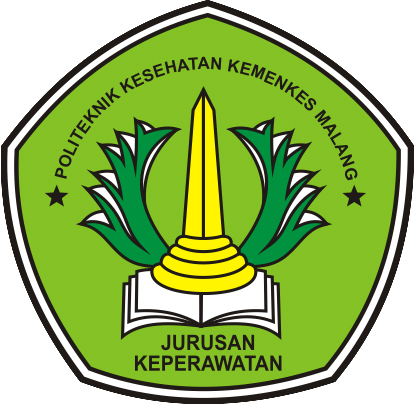 KEMENTRIAN KESEHATAN RIPOLITEKNIK KESEHATAN KEMENKES MALANGJURUSAN KEPERAWATAN PRODI DIII KEPERAWATAN MALANG2018LEMBAR PERSETUJUAN Karya Tulis Ilmiah Studi Kasus oleh Agus Eko Sapto NIM. P17210176034 telah diperiksa dan disetujui untuk diujikan.LEMBAR PENGESAHAN	Karya Tulis Ilmiah Studi Kasus oleh Agus Ekosapto NIM. P17210176034 telah dipertahankan di depan dewan penguji pada tanggal 6 Agustus 2018KATA PENGANTARPuji syukur penulis panjatkan kehadirat Allah SWT karena atas rakhmatNya penulis dapat menyelesaikan Karya Tulis Ilmiah Studi Kasus ini dengan baik. Karya Tulis Ilmiah ini disusun sebagai salah satu syarat untuk memenuhi Tugas Akhir dan sebagai salah satu persyaratan dalam menempuh Ujian Akhir Program di Program Studi Diploma III Keperawatan Malang Jurusan Keperawatan Politeknik Kesehatan Kemenkes  Malang.Atas terselesaikannya Karya Tulis Ilmiah Studi Kasus ini, penulis mengucapkan terima kasih kepada:Direktur Politeknik Kesehatan Kemenkes Malang, yang telah memberikan ijin dalam pelaksanaan karya tulis ilmiah studi kasus.Bapak Imam Subekti, S.Kp, M.Kep, Sp.Kom, Ketua Jurusan Keperawatan Politeknik Kesehatan Kemenkes Malang, yang telah memberikan izin dalam pelaksanaan karya tulis ilmiah studi kasus.Ibu Dyah Widodo, S.Kp., M.Kes., Ketua Program Studi Diploma III Keperawatan Malang dan Pembimbing, yang telah memberikan izin dalam pelaksanaan karya tulis ilmiah studi kasus.Semua pihak yang telah memberikan dorongan dan bantuannya selama penelitian dan penyelesaian laporan ini.Penulis berharap semoga Karya Tulis Ilmiah Studi Kasus ini dapat bermanfaat bagi semua pihak yang membutuhkan.Malang,    Juli  2018PenulisDAFTAR ISIHalamanHALAMAN SAMPUL		iLEMBAR PERSETUJUAN		iiLEMBAR PENGESAHAN		iiiABSTRAK			ivKATA PENGANTAR		vDAFTAR ISI		viDAFTAR LAMPIRAN		viiiBAB I PENDAHULUAN		11.1. Latar Belakang		11.2. Rumusan Masalah		31.3. Tujuan Penelitian		41.4. Manfaat Penelitian		4BAB II TINJAUAN PUSTAKA		62.1. Konsep Schizophrenia		62.1.1 Definisi		62.1.2 Etiologi		72.1.3 Gejala Positif Skizofrenia		122.1.4 Gejala Negatif Skizofrenia		132.1.5 Jenis Skizofrenia		142.1.6 Kriteria Diagnostik Skizofrenia		152.1.7 Penatalaksanaan		172.2. Konsep Perilaku Kekerasan		202.2.1 Pengertian		202.2.2 Proses Terjadinya Masalah		202.2.3 Rentang Respon Perilaku Kekerasan		232.2.4 Faktor Predisposisi		242.2.5 Faktor Presipitasi		242.3. Konsep Asuhan Keperawatan		292.3.1 Pengertian Proses Keperawatan		292.3.2 Konsep Asuhan Keperawatan Pada Perilaku Kekeraras		29BAB III METODE PENELITIAN		443.1  Rencana Penelitian		443.2  Batasan Istilah		443.3  Partisipan		453.4  Lokasi dan Waktu Penelitian		453.5  Pengumpulan Data		443.6  Uji Keabsahan Data		463.7  Analisis Data		463.8  Etika Penelitian		47BAB IV HASIL ASUHAN KEPERAWATAN DAN PEMBAHASAN		49Hasil Asuhan Keperawatan………………………………….    49	Gambaran Lokasi Penelitian ……………………….	.    49	Karakteristik Partisipan …………………………….     49Data Asuhan Keperawatan…………………………..    49Pembahasan…………………………………………………     61Pengkajian………………………………………….      61Diagnosis…………………………………………...     64Perencanaan………………………………………..      67Pelaksanaan………………………………………...     68Evaluasi ……………………………………………     70BAB V KESIMPULAN DAN SARAN	 725.1 Kesimpulan …………………………………………………..     725.2 Saran …………………………………………………………     72DAFTAR PUSTAKA		73DAFTAR LAMPIRANLampiran 	1	Plan of Action		75Lampiran 	2 	Informed Consent		76Lampiran 	4	Format Pengkajian Keperawatan Jiwa		77Lampiran     5      Sura Ijin Penelitian ………………………………………     90Malang,     Juli  2018Pembimbing 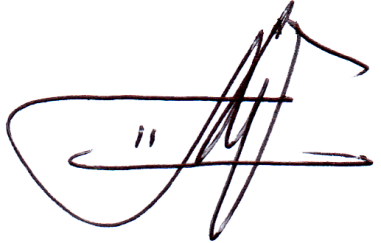 Dyah Widodo, S.Kp, M.KesNIP. 19660707 198803 2 003Dewan PengujiDewan PengujiPenguji Ketua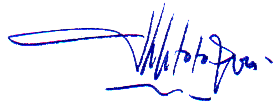 Tanto Hariyanto, S.KEP.Ns M. BiomedNIP. 197207071996031003Penguji Anggota IDyah Widodo, Skp, M.KesNIP. 19660707 198803 2 003MengetahuiKetuaJurusan KeperawatanPoliteknik Kesehatan Kemenkes MalangImam Subekti, S.Kp, M.Kep, Sp.Kom.NIP. 19651205 198912 1 001MengetahuiKetuaJurusan KeperawatanPoliteknik Kesehatan Kemenkes MalangImam Subekti, S.Kp, M.Kep, Sp.Kom.NIP. 19651205 198912 1 001